(Including Postgraduate and Postdoctoral Laboratory-Based Staff)APPENDIX E - POLIO IMMUNISATION SAMPLE CONSENT OR DECLINE FORMName (please print) 		_______________________________________Staff I.D. Number 		_______________________________________School / Research Centre	_______________________________________Line Manager 			_______________________________________Office # 			_______________________________________CONSENT to Polio VACCINATIONI have read the information about poliomyelitis and the inactivated Polio Vaccine at this link. I have had an opportunity to ask questions of a qualified nurse or physician and understand the benefits and risks of poliomyelitis vaccination. I understand the risks and benefits of the vaccine, and consent to vaccination with inactivated polio vaccine. However, as with all medical treatment, there is no guarantee that I will become immune or that I will not experience side effects from the vaccine.Signature:            ________________               Print Name: ______________________________Date Signed:       _________________DECLINE of Polio VACCINATION (SAMPLE)I have read the information about poliomyelitis and the inactivated Polio Vaccine at this link. I UNDERSTAND that due to my occupational exposure to the virus, I may be at risk of acquiring poliomyelitis infection. I have been given the opportunity to be vaccinated with inactivated polio vaccine, at no charge to myself. However, I decline poliomyelitis vaccination at this time. I understand that by declining this vaccine, I continue to be at risk of contracting poliomyelitis, a serious disease. If in the future I continue to have occupational exposure to the virus and I want to be vaccinated with inactivated polio vaccine, I can consult with the DCU contracted provider and receive the vaccination at no charge to me.YES / NO √ Check here if you are declining vaccination because you previously received the polio vaccination series elsewhere.Signature:            ________________               Print Name: ______________________________Date Signed:       _________________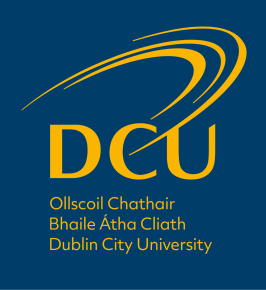 